NEOBVEZNI IZBIRNI PREDMETI ZA UČENCE OD 4. DO 6. RAZREDA
V ŠOLSKEM LETU 2022/23NEMŠČINA10 glavnih prednosti učenja nemščine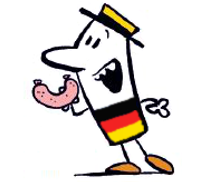 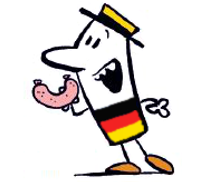  Naučiti se nov jezik, je kot darilo za vse življenje.
 Čim prej se otroci učijo, lažje jim gre.
 Učenje jezikov spodbuja mišljenje in razvija možgane.
 Otroci se učijo ob igri in po sodobnih smernica učenja tujih jezikov.
 Otroci se ob učenju jezikov naučijo boljših socialnih veščin.
 Otroci bolje razumejo svet.
 Otroci lahko pridobijo nove prijatelje v drugih deželah.
 Znanje jezikov lahko izboljša njihove možnosti v karieri.
 Jeziki so zelo koristni za veliko delovnih mest.
 Sposobnost izražanja v drugem jeziku daje dober občutek uspeha.Kdo se lahko odloči za učenje nemščine in  kako poteka pouk?Za nemščino kot neobvezni izbirni predmet se lahko odločijo vsi učenci druge triade. Ključnega pomena je kontinuiteta znanja, zato je pomembno, da učenci učenja ne prekinjajo. Nemščina je na urniku dve šolski uri na teden. Pouk poteka v veliki meri preko igre, z zadostno mero gibanja in po sodobnih smernicah usvajanja nemškega jezika. Eden glavnih ciljev pa je motivirati otroke za komunikacijo v drugem tujem jeziku in jim približati njen pomen za življenje.
MINI ROKOMETPri tem izbirnem predmetu smo osredotočeni na: telesni razvoj, razvoj gibalnih in funkcionalnih sposobnosti:         -     z izbranim športom razvijamo nekatere gibalne in funkcionalne sposobnosti
         -     opravljamo dalj časa trajajoče gibalne naloge aerobnega značaja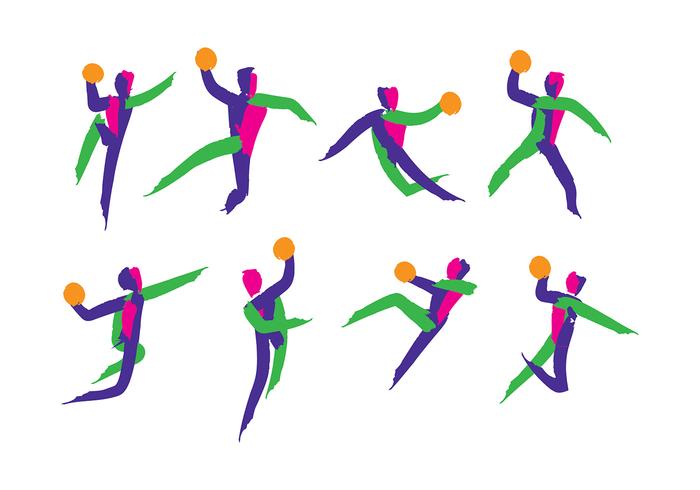  izpopolnjevanje različnih športnih znanj:       -     nadgraditi tehnična in taktična znanja v izbrani športni panogi – mini rokometu seznanjanje s teoretičnimi vsebinami:       -     poznati pomen redne športne vadbe izbranega športa       -     poznati določena pravila prilagojena za mali rokomet 
       -     razumeti vpliv izbranega športa na organizem prijetno doživljanje športa, oblikovanje in razvoj stališč, navad ter načinov ravnanja:spodbujati medsebojno sodelovanje in zdravo tekmovalnost v izbranem športuspoštovati pravila športnega obnašanjadoživljati vpliv športne vadbe v izbranem športu na dobro počutjeŠPORTPoglobitev znanja iz športnih panog, ki se jih učimo pri predmetu šport in osvajanje novih znanj s področja športne rekreacije, ki jih lahko uporabljamo v prihodnje. Program predmeta je namenjen učencem, ki imajo radi športne vsebine in se ob športnih dejavnostih sproščajo. Vsebina predmeta zajema splošno kondicijsko pripravljenost, tek,  igre z žogo, loparji. 
Cilji predmeta so:  izboljšanje telesnega razvoja in razvoj gibalnih ter funkcionalnih sposobnosti,
     osvajanje in izpopolnjevanje različnih športnih znanj pri tistih vsebinah, ki jih obravnavamo pri        urah športa,  seznanjanje z teoretičnimi vsebinami: pomen vadbe in prehrane za zdravje in dobro počutje, spoznati pravilno prehrano, odzivanje organizma na napor,
 prijetno doživljanje športa, navdušiti otroke za kasnejše ukvarjanje s športom, spodbujati medsebojno sodelovanje in zdravo tekmovalnostMINI ODBOJKAOdbojka je namenjena vsem učencem, ki se želijo družiti in se na zabaven način učiti osnov odbojke. Naučili se bomo rokovanja z odbojkarsko žogo z zanimivimi igrami. Vabljeni vsi učenci, ki vam je odbojka blizu.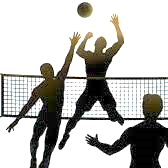  izpopolnjevanje različnih športnih znanj:       -     nadgraditi tehnična in taktična znanja v izbrani športni panogi – odbojki seznanjanje s teoretičnimi vsebinami:       -     poznati pomen redne športne vadbe izbranega športa       -     poznati določena pravila prilagojena za odbojko 
       -     razumeti vpliv izbranega športa na organizem prijetno doživljanje športa, oblikovanje in razvoj stališč, navad ter načinov ravnanja:spodbujati medsebojno sodelovanje in zdravo tekmovalnost v izbranem športuspoštovati pravila športnega obnašanjadoživljati vpliv športne vadbe v izbranem športu na dobro počutjeTEHNIKA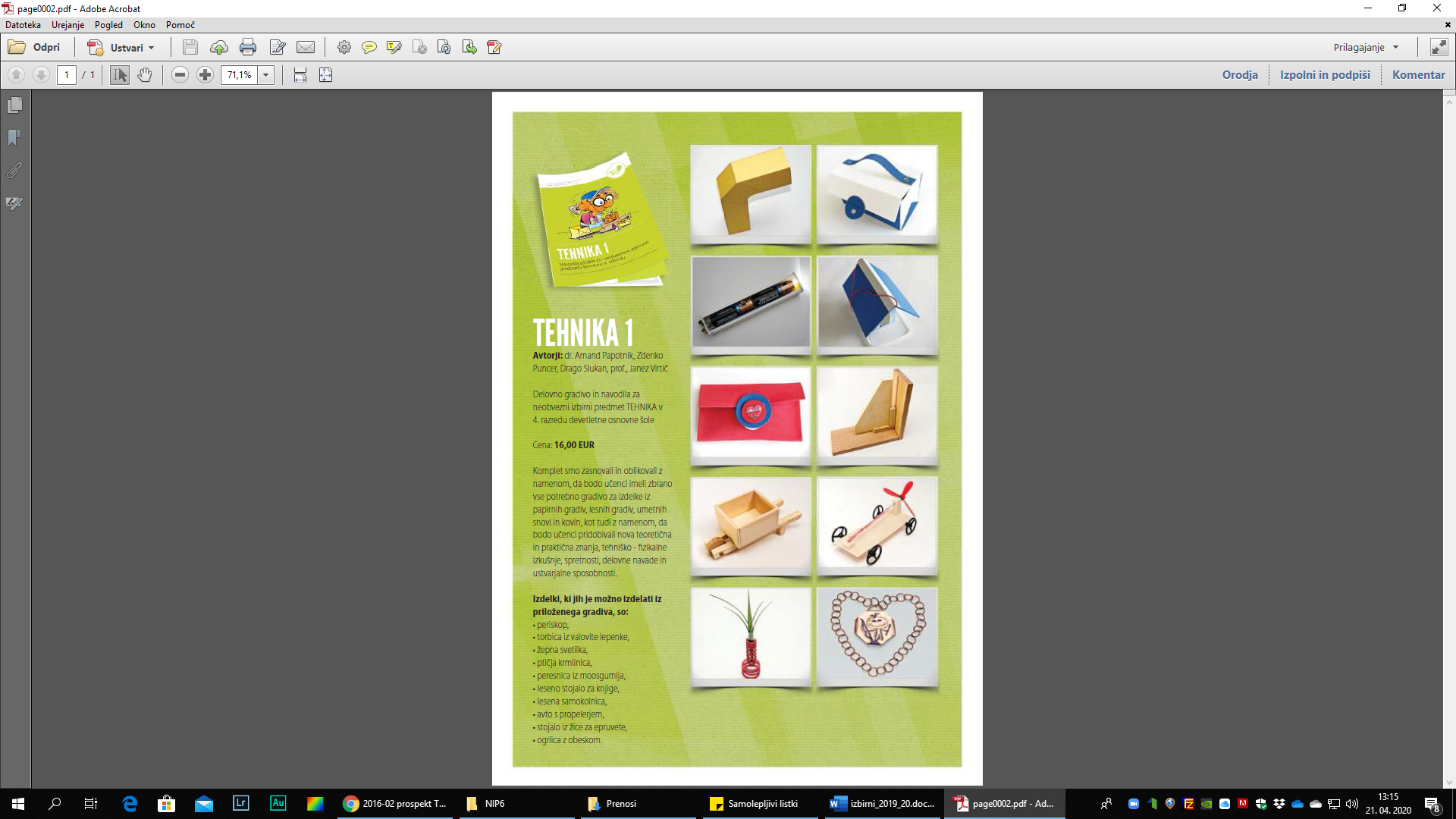 Obseg ur: 35 ur letno (izvedba po 2 uri skupaj)Izbirni predmet Tehnika poglablja, razširja in nadgrajuje predmeta Naravoslovje in tehnika v četrtem in petem razredu. Predmet omogoča učencem poglobitev in sintezo nekaterih temeljnih znanj s tehničnega področja in povezavo z drugimi predmetnimi področji. Predstavlja načine, sredstva in organizacijske oblike spreminjanja narave ter učinke nanjo, kar v ustvarjalnem delovnem procesu pomeni preoblikovanje in oblikovanje naravnih in umetnih gradiv v novo obliko.Pri izbirnem predmetu Tehnika bomo ustvarjali izdelke iz različnih materialov (les, umetne snovi, papir, usnje).Poudarek bomo dali izdelkom, ki bodo imeli uporabno vrednost, ki bodo nastali iz idej učencev in s katerimi bodo lahko razvijali svoje ročne spretnosti.Konstruiranje modelov s sestavljankami omogoča pridobivanje tehničnega in fizikalnega znanja in izkušenj ter razvijanje sposobnosti za ustvarjalnost in konstruktorstvo. Risanje in branje tehnične in tehnološke dokumentacije pomenita načine in sredstva grafičnega in pisnega sporazumevanj v tehniki in tehnologiji ter navajanje na izražanje zamisli, kar razvija prostorsko predstavljivost učencev. Otroci oblikujejo pozitiven odnos do tehnike in v skupini razvijajo sposobnosti sodelovanja. Izdelke učenci v celoti načrtujejo in izdelajo pri pouku. Če želijo, pa lahko izdelke doma kasneje nadgradijo, dopolnijo, spremenijo, skratka, iščejo odgovore na vprašanja, ki so si jih zastavili pri vrednotenju izdelka. Tega ne počno v obliki domače naloge, temveč kot svojo željo za nadaljevanje dela pri pouku. Učenci za predlagane izdelke iščejo svoje rešitve. Pri tem upoštevajo zahtevnost izdelave, porabo gradiv, funkcionalnost izdelka. Zamisli razvijajo in oblikujejo s skiciranjem ali gradnjo modela. Izdelki bodo vezani na učenčevo okolje in bodo zanimivi, uporabni in bodo omogočili ustvarjalni prispevek učenca. Pri izbiri gradiv za izdelke lahko le-te kombinirajo med seboj.Pri izbirnem predmetu tehnika preverjamo in ocenjujemo tri elemente, in sicer znanje (ustno sproti ob delovnem procesu), proces dela (izdelavo izdelka) in rezultate dela (izdelek, konstrukcijo, plakat…)Izdelali bomo periskop, torbico iz valovite lepenke, žepno svetilko, ptičjo krmilnico, peresnico iz moosgumija, leseno stojalo za knjige, leseno samokolnico, avto s propelerjem, stojalo iz žice za epruvete, ogrlico z obeskom,  namizno lučko, letalo, stojalo za svečko, stensko hišica, stojalo za pisalni pribor, etui za mobilni telefon, stojalo za mobilne naprave, vetrnico z repom, hanoiski stolp, zabojček…Poseben poudarek bomo namenili tudi varstvu pri delu.UMETNOST – LIKOVNA USTVARJALNOST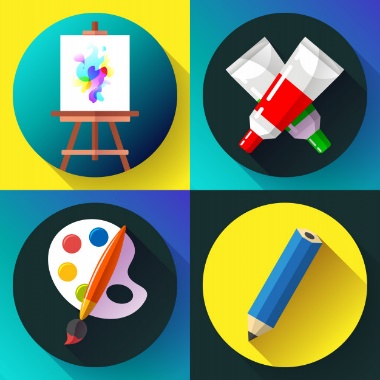 Splošni cilji pouka pri predmetu umetnost opredeljujejo: vzbujanje učenčeve radovednosti, sproščanje z umetnostjo ter razvijanje interesa in aktivnega odnosa do kulture in umetnosti, oblikovanje pozitivnega odnosa do nacionalne in svetovne kulturno-umetniške dediščine ter njenega vključevanja v sodobnost, krepitev in razvijanje učenčeve neposredne zaznavno-doživljajske sposobnosti, estetskih izkušenj, predstav in domišljije, pri likovni ustvarjalnosti skozi video, sliko ali objekt, tako da bodo učenci znali pojasniti, razlikovati in reflektirati svoje dojemanje. Z ustvarjalno uporabo likovnih prvin učenci oblikujejo nove skladne estetske celote. Se ustvarjalno izražajo z likovnimi materiali in orodji. Z likovnimi znaki svobodno in zavestno interpretirajo likovno nalogo. Besedno interpretirajo likovna dela umetnikov. Povežejo lastno likovno delo v sistem povezav predmeta umetnost. Učitelj učencem odpira osebni odnos do umetnin moderne in sodobne umetnosti. Spodbuja jih k eksperimentiranju in odkrivanju nenavadnega, provokativnega, novega. Učenec se ob koncu šolskega leta predstavi s kratkim prikazom celotnega dela.RAČUNALNIŠTVO – RAČUNALNIK JE LAHKO NAŠ PRIJATELJ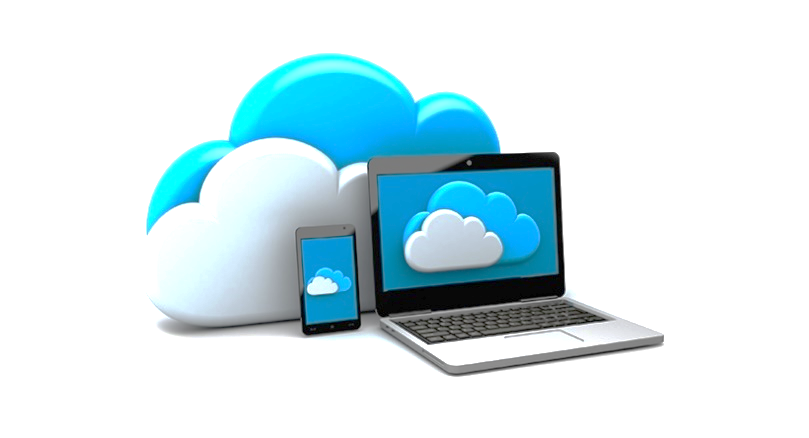 Neobvezni izbirni predmet seznanja učence z različnimi področji računalništva. Predmet ne temelji na spoznavanju dela s posameznimi programi, ampak učence seznanja s temeljnimi računalniškimi koncepti in procesi. Učenci se pri računalništvu seznanjajo s tehnikami in metodami reševanja problemov in razvijajo algoritmičen način razmišljanja, spoznavajo omejitve računalnikov in njihov vpliv na družbo. S spoznavanjem računalniških konceptov in razvijanjem postopkovnega načina razmišljanja učenci pridobivajo znanja, spretnosti in veščine, ki so veliko bolj trajni kot hitro razvijajoče se tehnologije. Ta znanja so neodvisna od tehnologij in bodo učencem koristila tudi pri drugih predmetih in kasneje v življenju. Pouk temelji na učenčevem aktivnem usvajanju znanja, zato so v ospredju dejavnosti učencev, ki to omogočajo.Vsebine predmeta:komunikacija in storitve,podatki, reševanje problemov,algoritmi, programi.